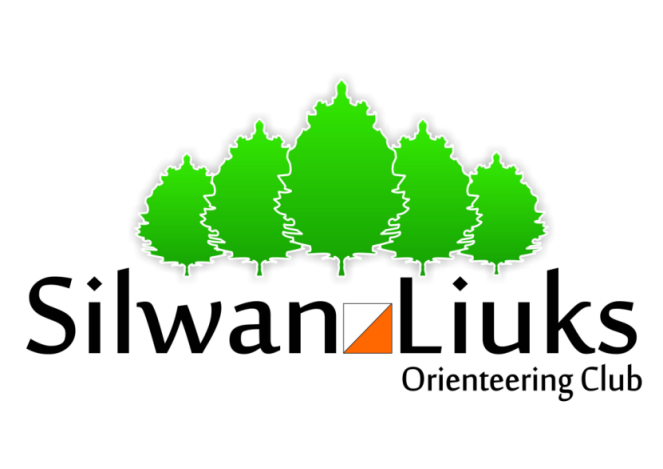 Техническая информацияЧемпионат г. Минска (средняя дистанция, эстафета)Открытый Кубок Silwan Liuks Этап Кубка БФО в эстафетных видах программы22 АВГУСТА 2020г. СРЕДНЯЯ ДИСТАНЦИЯ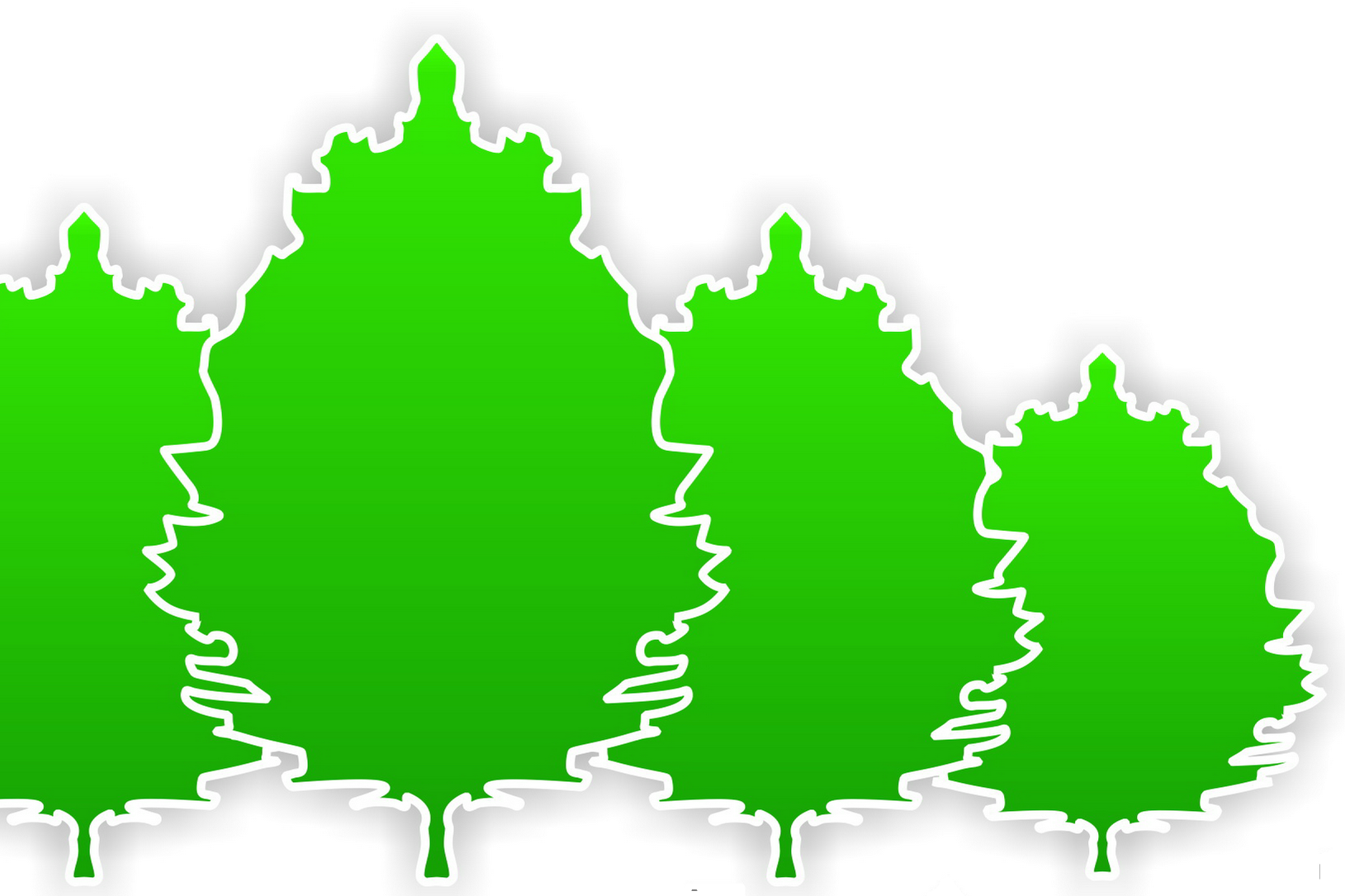 Центр соревнований:Минский район, Колодищи-2, координаты: 53.932714, 27.788006Карта и местность: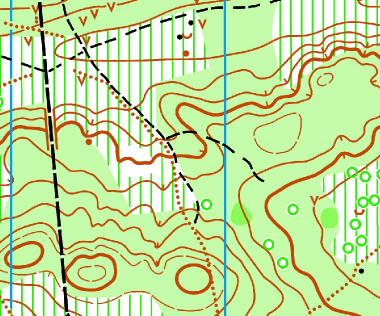 Старт: Старт раздельный.Легенды: Легенды впечатаны в карты и дополнительно выдаются участникам на старте. Номера:Участники стартуют на средней дистанции без номеров.Форма одежды:Рекомендуется закрытая форма одежды и обувь с шипами.Параметры дистанции:Схема проезда и центра соревнований: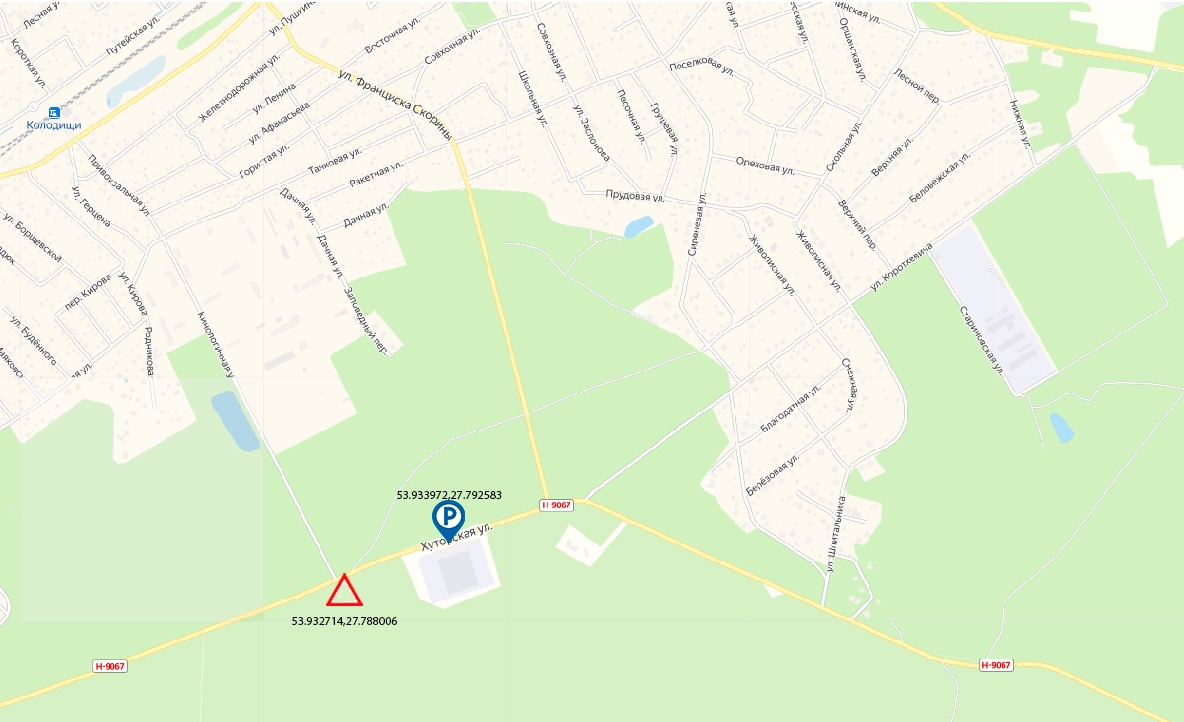 23 АВГУСТА 2020г. ЭСТАФЕТАЦентр соревнований:Минский район, Колодищи, координаты: 53.937632,  27.819935Карта и местность: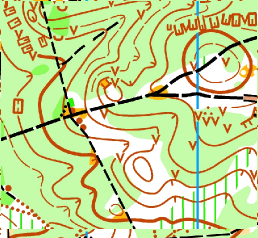 Легенды: Легенды впечатаны в карты. Номера:Участники всех групп стартуют с номерами, полученными в центре соревнований.Форма одежды:Рекомендуется закрытая форма одежды и обувь с шипами.Параметры дистанцийСхема проезда и центра соревнований: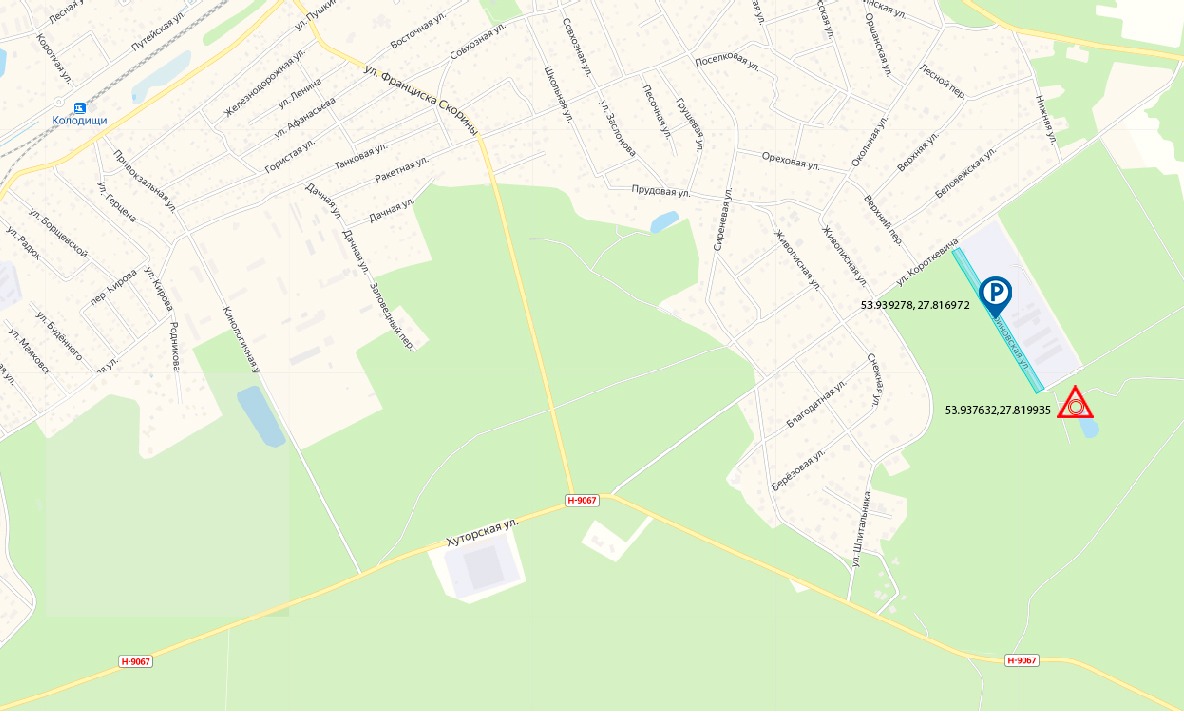 ПАРТНЕРЫГРУППАДЛИНА ДИСТАНЦИИ, КМКОЛИЧЕСТВО КПМ122,410Ж122,19М142,912Ж142,410М163,311Ж162,912МЕ6,421ЖЕ5,619МА5,217ЖА4,215МВ3,212ЖВ312М603,315Ж602,512М652,512Ж65210М70210Ж70210ГруппаДлина дистанции,кмКоличество КПЗрительный КП,кмМ122,3101,5Ж121,991,4М142,7112Ж142,3101,5МЕ6,2184,8ЖЕ5183,8МА4,9183,6ЖА3,7132,6МВ3,5122,4ЖВ3122,3М60+3,5122,4Ж60+3122,3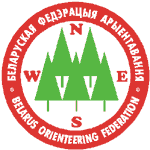 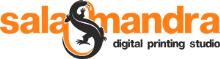 